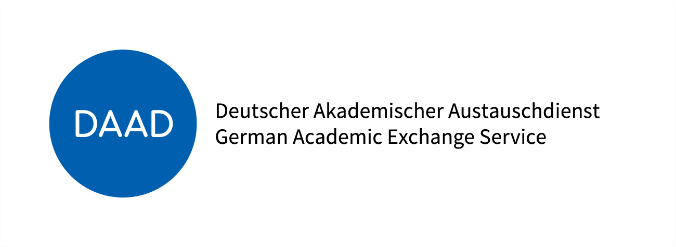 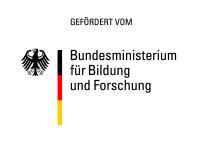 Stand: 12/2021Bewerbung um ein StipendiumAkademisches Jahr Bewerbung um ein StipendiumAkademisches Jahr Bewerbung um ein StipendiumAkademisches Jahr Bewerbung um ein StipendiumAkademisches Jahr Bewerbung um ein StipendiumAkademisches Jahr Bewerbung um ein StipendiumAkademisches Jahr Bewerbung um ein StipendiumAkademisches Jahr Bewerbung um ein StipendiumAkademisches Jahr Bewerbung um ein StipendiumAkademisches Jahr Bewerbung um ein StipendiumAkademisches Jahr Bewerbung um ein StipendiumAkademisches Jahr Bewerbung um ein StipendiumAkademisches Jahr Bewerbung um ein StipendiumAkademisches Jahr FamiliennameFamiliennameFamiliennameVorname(n)Vorname(n)Vorname(n)FachbereichFachbereichFachbereichStudiengangStudiengangStudiengangMatrikelnummerMatrikelnummerMatrikelnummerStaatszugehörigkeitStaatszugehörigkeitStaatszugehörigkeitGeschlechtGeschlechtGeschlechtmännlich   weiblich   divers männlich   weiblich   divers männlich   weiblich   divers männlich   weiblich   divers männlich   weiblich   divers männlich   weiblich   divers männlich   weiblich   divers männlich   weiblich   divers männlich   weiblich   divers Geburtsdatum- und ortGeburtsdatum- und ortGeburtsdatum- und orttt.mm.jjjj   Ort (Land)tt.mm.jjjj   Ort (Land)tt.mm.jjjj   Ort (Land)tt.mm.jjjj   Ort (Land)tt.mm.jjjj   Ort (Land)tt.mm.jjjj   Ort (Land)tt.mm.jjjj   Ort (Land)tt.mm.jjjj   Ort (Land)tt.mm.jjjj   Ort (Land)tt.mm.jjjj   Ort (Land)Adresse Adresse Adresse SemesterSemesterSemesterSemesterSemesterpermanent (falls abweichend)permanent (falls abweichend)permanent (falls abweichend)permanent (falls abweichend)permanent (falls abweichend)von tt.mm.jjjj/ bis  tt.mm.jjjjvon tt.mm.jjjj/ bis  tt.mm.jjjjvon tt.mm.jjjj/ bis  tt.mm.jjjjvon tt.mm.jjjj/ bis  tt.mm.jjjjvon tt.mm.jjjj/ bis  tt.mm.jjjjStrasse und NummerStrasse und NummerStrasse und NummerPLZ und OrtPLZ und OrtPLZ und OrtTelefon- oder MobilnummerTelefon- oder MobilnummerTelefon- oder MobilnummerE-Mail (über den kompletten Zeitraum des Auslandsaufenthaltes!)E-Mail (über den kompletten Zeitraum des Auslandsaufenthaltes!)E-Mail (über den kompletten Zeitraum des Auslandsaufenthaltes!)Bewerbung für:Bewerbung für:Bewerbung für:Bewerbung für:Bewerbung für:Bewerbung für:Bewerbung für:Bewerbung für:Bewerbung für:Bewerbung für:Bewerbung für:Bewerbung für:Bewerbung für:Bitte nur ein Feld ankreuzenLandLandLandZeitraum (falls bekannt)Zeitraum (falls bekannt)Zeitraum (falls bekannt)Zeitraum (falls bekannt)Zeitraum (falls bekannt)Dauer (Wochen)Dauer (Wochen)Erwartete Anrechnung (ECTS-Punkte)Erwartete Anrechnung (ECTS-Punkte)Bitte nur ein Feld ankreuzenLandLandLandvonvonbisbisbisDauer (Wochen)Dauer (Wochen)Erwartete Anrechnung (ECTS-Punkte)Erwartete Anrechnung (ECTS-Punkte) Auslandssemestermm.jjjjmm.jjjjmm.jjjjmm.jjjjmm.jjjj Auslandspraktikummm.jjjjmm.jjjjmm.jjjjmm.jjjjmm.jjjj Sprachkursmm.jjjjmm.jjjjmm.jjjjmm.jjjjmm.jjjj Summer School/ Fachkursmm.jjjjmm.jjjjmm.jjjjmm.jjjjmm.jjjjNotenschnitt  laut aktuellem Leistungs-nachweisNotenschnitt  laut aktuellem Leistungs-nachweisBezeichnung der Hochschule/ Firma/Institution im FörderzeitraumSprachkompetenzSprachkompetenzSprachkompetenzSprachkompetenzSprachkompetenzSprachkompetenzSprachkompetenzSprachkompetenzSprachkompetenzSprachkompetenzSprachkompetenzSprachkompetenzSprachkompetenzArbeits-/Unterrichtssprache während des AuslandssemestersArbeits-/Unterrichtssprache während des Auslandssemestersz.B. Englischz.B. Englischz.B. Englischz.B. Englischz.B. Englischz.B. Englischz.B. Englischz.B. Englischz.B. Englischz.B. Englischz.B. EnglischBelegen Sie (ggf. mit Hilfe von anerkannten Zeugnissen) Ihre Sprachkenntnisse.Belegen Sie (ggf. mit Hilfe von anerkannten Zeugnissen) Ihre Sprachkenntnisse.z. B. TOEIC, TOEFL, Studiumsnoten oder Abiturz. B. TOEIC, TOEFL, Studiumsnoten oder Abiturz. B. TOEIC, TOEFL, Studiumsnoten oder Abiturz. B. TOEIC, TOEFL, Studiumsnoten oder Abiturz. B. TOEIC, TOEFL, Studiumsnoten oder Abiturz. B. TOEIC, TOEFL, Studiumsnoten oder Abiturz. B. TOEIC, TOEFL, Studiumsnoten oder Abiturz. B. TOEIC, TOEFL, Studiumsnoten oder Abiturz. B. TOEIC, TOEFL, Studiumsnoten oder Abiturz. B. TOEIC, TOEFL, Studiumsnoten oder Abiturz. B. TOEIC, TOEFL, Studiumsnoten oder AbiturStudienverlaufStudienverlaufStudienverlaufStudienverlaufStudienverlaufStudienverlaufStudienverlaufStudienverlaufStudienverlaufStudienverlaufStudienverlaufStudienverlaufStudienverlaufAngestrebter AbschlussAngestrebter AbschlussBachelor       Master      Sonstige:      Bachelor       Master      Sonstige:      Bachelor       Master      Sonstige:      Bachelor       Master      Sonstige:      Bachelor       Master      Sonstige:      Bachelor       Master      Sonstige:      Bachelor       Master      Sonstige:      Bachelor       Master      Sonstige:      Bachelor       Master      Sonstige:      Bachelor       Master      Sonstige:      Bachelor       Master      Sonstige:      Erreichte ECTS-Punkte im aktuellen StudienabschnittErreichte ECTS-Punkte im aktuellen StudienabschnittHaben Sie bereits Auslandserfahrung?Haben Sie bereits Auslandserfahrung?Haben Sie bereits Auslandserfahrung?Haben Sie bereits Auslandserfahrung?Haben Sie bereits Auslandserfahrung? ja      nein ja      nein ja      neinFalls ja: Hochschule/Firma?Falls ja: Hochschule/Firma?Wann?Wann?Wann?Wann?Wann?Motivationsangabe Motivationsangabe max. 1000 Buchstaben (keine zusätzlichen Texte!)max. 1000 Buchstaben (keine zusätzlichen Texte!)max. 1000 Buchstaben (keine zusätzlichen Texte!)max. 1000 Buchstaben (keine zusätzlichen Texte!)max. 1000 Buchstaben (keine zusätzlichen Texte!)max. 1000 Buchstaben (keine zusätzlichen Texte!)max. 1000 Buchstaben (keine zusätzlichen Texte!)max. 1000 Buchstaben (keine zusätzlichen Texte!)max. 1000 Buchstaben (keine zusätzlichen Texte!)max. 1000 Buchstaben (keine zusätzlichen Texte!)max. 1000 Buchstaben (keine zusätzlichen Texte!)Folgende Unterlagen habe ich beigefügt:Folgende Unterlagen habe ich beigefügt: Aktueller Notenauszug Bestätigung der Gasthochschule / der Firma (falls noch nicht vorhanden: Nachweis über Kontaktaufnahme) Anmeldung zum Kurs/Kursbeschreibung Immatrikulationsbescheinigung HS Kaiserslautern Kopie Hochschulzugangsberechtigung Sprachnachweis Aktueller Notenauszug Bestätigung der Gasthochschule / der Firma (falls noch nicht vorhanden: Nachweis über Kontaktaufnahme) Anmeldung zum Kurs/Kursbeschreibung Immatrikulationsbescheinigung HS Kaiserslautern Kopie Hochschulzugangsberechtigung Sprachnachweis Aktueller Notenauszug Bestätigung der Gasthochschule / der Firma (falls noch nicht vorhanden: Nachweis über Kontaktaufnahme) Anmeldung zum Kurs/Kursbeschreibung Immatrikulationsbescheinigung HS Kaiserslautern Kopie Hochschulzugangsberechtigung Sprachnachweis Aktueller Notenauszug Bestätigung der Gasthochschule / der Firma (falls noch nicht vorhanden: Nachweis über Kontaktaufnahme) Anmeldung zum Kurs/Kursbeschreibung Immatrikulationsbescheinigung HS Kaiserslautern Kopie Hochschulzugangsberechtigung Sprachnachweis Aktueller Notenauszug Bestätigung der Gasthochschule / der Firma (falls noch nicht vorhanden: Nachweis über Kontaktaufnahme) Anmeldung zum Kurs/Kursbeschreibung Immatrikulationsbescheinigung HS Kaiserslautern Kopie Hochschulzugangsberechtigung Sprachnachweis Aktueller Notenauszug Bestätigung der Gasthochschule / der Firma (falls noch nicht vorhanden: Nachweis über Kontaktaufnahme) Anmeldung zum Kurs/Kursbeschreibung Immatrikulationsbescheinigung HS Kaiserslautern Kopie Hochschulzugangsberechtigung Sprachnachweis Aktueller Notenauszug Bestätigung der Gasthochschule / der Firma (falls noch nicht vorhanden: Nachweis über Kontaktaufnahme) Anmeldung zum Kurs/Kursbeschreibung Immatrikulationsbescheinigung HS Kaiserslautern Kopie Hochschulzugangsberechtigung Sprachnachweis Aktueller Notenauszug Bestätigung der Gasthochschule / der Firma (falls noch nicht vorhanden: Nachweis über Kontaktaufnahme) Anmeldung zum Kurs/Kursbeschreibung Immatrikulationsbescheinigung HS Kaiserslautern Kopie Hochschulzugangsberechtigung Sprachnachweis Aktueller Notenauszug Bestätigung der Gasthochschule / der Firma (falls noch nicht vorhanden: Nachweis über Kontaktaufnahme) Anmeldung zum Kurs/Kursbeschreibung Immatrikulationsbescheinigung HS Kaiserslautern Kopie Hochschulzugangsberechtigung Sprachnachweis Aktueller Notenauszug Bestätigung der Gasthochschule / der Firma (falls noch nicht vorhanden: Nachweis über Kontaktaufnahme) Anmeldung zum Kurs/Kursbeschreibung Immatrikulationsbescheinigung HS Kaiserslautern Kopie Hochschulzugangsberechtigung Sprachnachweis Aktueller Notenauszug Bestätigung der Gasthochschule / der Firma (falls noch nicht vorhanden: Nachweis über Kontaktaufnahme) Anmeldung zum Kurs/Kursbeschreibung Immatrikulationsbescheinigung HS Kaiserslautern Kopie Hochschulzugangsberechtigung SprachnachweisIch bewerbe mich auch noch für ein anderes StipendiumIch bewerbe mich auch noch für ein anderes Stipendium nein         ja, Name des Programms bzw. der Programme nein         ja, Name des Programms bzw. der Programme nein         ja, Name des Programms bzw. der Programme nein         ja, Name des Programms bzw. der Programme nein         ja, Name des Programms bzw. der Programme nein         ja, Name des Programms bzw. der Programme nein         ja, Name des Programms bzw. der Programme nein         ja, Name des Programms bzw. der Programme nein         ja, Name des Programms bzw. der Programme nein         ja, Name des Programms bzw. der Programme nein         ja, Name des Programms bzw. der ProgrammeIch versichere die Richtigkeit meiner Angaben. Eine Änderung teile ich unverzüglich und ohne Aufforderung mit.Ich versichere die Richtigkeit meiner Angaben. Eine Änderung teile ich unverzüglich und ohne Aufforderung mit.Ort, DatumOrt, DatumOrt, DatumOrt, DatumOrt, DatumUnterschriftUnterschriftUnterschriftUnterschriftUnterschriftUnterschrift